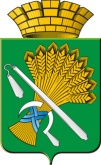 ДУМА КАМЫШЛОВСКОГО ГОРОДСКОГО ОКРУГА(шестого созыва)РЕШЕНИЕот 24.03.2016 года          № 601город КамышловВ соответствии с Федеральным законом от 02.03.2007 года № 25-ФЗ «О муниципальной службе в Российской Федерации», Законом Свердловской области от 29.10.2007 года № 136-ОЗ «Об особенностях муниципальной службы на территории Свердловской области», Решением Думы Камышловского городского округа от 28.01.2016 года № 577 «Об утверждении Положения об оплате труда работников органов местного самоуправления Камышловского городского округа», руководствуясь Уставом Камышловского городского округа, Дума Камышловского городского округаРЕШИЛА:1. Утвердить Положение о премировании работников органов местного самоуправления Камышловского городского округа (прилагается).2. Настоящее решение вступает в силу с 01.03.2016 года.3. Признать утратившими силу решение Думы Камышловского городского округа от 24.02.2012 года № 855 «Об утверждении Положения о премировании работников органов местного самоуправления Камышловского городского округа».4. Настоящее решение опубликовать в газете «Камышловские известия», разместить на официальном сайте Камышловского городского округа в информационно-телекоммуникационной сети «Интернет».5. Контроль за исполнением настоящего решения возложить на комитет ссию по местному самоуправлению и правовому регулированию Думы Камышловского городского округа (Мишенькину А.А.).Председатель Думы Камышловского городского округа			     Т.А.ЧикуноваГлава Камышловского городского округа                                    М.Н. ЧухаревПОЛОЖЕНИЕо премировании работников органов местного самоуправленияКамышловского городского округаОбщие положения.1.1. Настоящее Положение разработано в соответствии с Федеральным законом от 2 марта 2007 года № 25-ФЗ «О муниципальной службе в Российской Федерации», Законом Свердловской области от 29 октября 2007 года № 136-ОЗ «Об особенностях муниципальной службы на территории  Свердловской области», Положением об оплате труда работников органов местного самоуправления Камышловского городского округа, утвержденным решением Думы Камышловского городского округа от 28 января 2016 года № 577, распространяется на работников органов местного самоуправления Камышловского городского округа.1.2. На премирование предусматриваются средства:- муниципальным служащим, замещающим должности в органах местного самоуправления Камышловского городского округа, депутатам, выборным должностным лицам местного самоуправления, осуществляющим свои полномочия на постоянной основе – 6 окладов в год;-  работникам, осуществляющим техническое обеспечение деятельности органов местного самоуправления Камышловского городского округа, отдельным профессиям рабочих и младшего обслуживающего персонала, занятых обслуживанием органов местного самоуправления Камышловского городского округа, а также водителям органов местного самоуправления Камышловского городского округа – 3 оклада в год.1.3. Премирование производится в пределах утвержденного фонда оплаты труда ежемесячно, с учетом личного вклада в общие результаты работы в следующих размерах: - муниципальным служащим, замещающим должности в органах местного самоуправления Камышловского городского округа, депутатам, выборным должностным лицам местного самоуправления, осуществляющим свои полномочия на постоянной основе – до 50 процентов должностного оклада за фактически отработанное время;- работникам, осуществляющим техническое обеспечение деятельности органов местного самоуправления Камышловского городского округа, отдельным профессиям рабочих и младшего обслуживающего персонала, занятых обслуживанием органов местного самоуправления Камышловского городского округа, а также водителям органов местного самоуправления Камышловского городского округа – до 25 процентов должностного оклада за фактически отработанное время.1.4. В случае образования экономии фонда оплаты труда производится дополнительное премирование работников в пределах полученной экономии.2. Порядок премирования.2.1. Премирование осуществляется ежемесячно и оформляется:- локальным правовым актом органа местного самоуправления Камышловского городского округа, в соответствии с докладными записками заместителей руководителей органов местного самоуправления, руководителей структурных подразделений органов местного самоуправления Камышловского городского округа, содержащими список работников и предложения по размеру премии.- локальным правовым актом отраслевого (функционального) органа администрации Камышловского городского округа, в соответствии с докладными записками заместителей руководителей, руководителей структурных подразделений отраслевых (функциональных) органов администрации Камышловского городского округа, содержащими список работников и предложения по размеру премии.2.2. Ответственный работник органа местного самоуправления Камышловского городского округа, отраслевого (функционального) органа администрации Камышловского городского округа, отвечающий за ведение табеля учета рабочего времени, на основании докладных записок руководителей структурных подразделений, заместителей руководителей Камышловского городского округа, отраслевого (функционального) органа администрации Камышловского городского округа, готовит проект распоряжения (приказа) о премировании работников и представляет его руководителю органа местного самоуправления Камышловского городского округа,  отраслевого (функционального) органа администрации Камышловского городского округа, для принятия распоряжения (приказа)  до 25 числа каждого месяца.3. Условия премирования.3.1. Премия работникам органов местного самоуправления Камышловского городского округа выплачивается при условии своевременно  и качественно выполненной работы, а также отсутствия  замечаний по работе со стороны руководителя структурного подразделения, отраслевого (функционального) органа администрации Камышловского городского округа, заместителя руководителя органа местного самоуправления Камышловского городского округа, руководителя органа местного самоуправления Камышловского городского округа.Сроки исполнения документов и поручений устанавливаются в соответствии с законодательством Российской Федерации, Регламентом работы, Инструкции по делопроизводству органа местного самоуправления Камышловского городского округа, соответствующими инструкциями.3.2. Размер премии работникам органов местного самоуправления Камышловского городского округа может быть увеличен по распоряжению руководителя органа местного самоуправления Камышловского городского округа, отраслевого (функционального) органа администрации Камышловского городского округа при наличии экономии фонда оплаты труда и мотивированного обоснования.3.3. За высокие результаты служебной деятельности, продолжительную и безупречную службу в органах местного самоуправления Камышловского городского округа, премирование отдельных работников, кроме выплаты им ежемесячной премии, может производиться в течение календарного года при наличии экономии фонда оплаты труда и мотивированного обоснования.3.4. Работникам органов местного самоуправления Камышловского городского округа, у которых в отчетном периоде (месяце) имеется дисциплинарное взыскание в виде замечания, премия снижается на 50%, дисциплинарное взыскание в виде выговора - премия не выплачивается.4. Основные показатели и размеры премирования.4.1. Размер премии муниципальным служащим, замещающим должности в органах местного самоуправления Камышловского городского округа, депутатам, выборным должностным лицам местного самоуправления, осуществляющим свои полномочия на постоянной основе, устанавливается до 50 % от должностного оклада ежемесячно и формируется исходя из совокупности выполнения следующих показателей:4.1.1. Выполнение нормативных правовых актов Камышловского городского округа;4.1.2.  Выполнение мероприятий, предусмотренных планом работы органа местного самоуправления Камышловского городского округа, а также планов работы отраслевых (функциональных) органов и структурных подразделений органов местного самоуправления Камышловского городского округа;4.1.3.  Качество вопросов, выносимых на рассмотрение руководителя органа местного самоуправления Камышловского городского округа, заседаний, совещаний, комиссий, коллегий, советов, проектов постановлений и распоряжений;4.1.4. Соблюдение исполнительской дисциплины (своевременное и качественное исполнение документов, поставленных на контроль;  исполнение в установленные сроки постановлений и распоряжений администрации Камышловского городского округа;  соблюдение сроков и требований законодательства при рассмотрении писем и обращений граждан; соблюдение сроков предоставления отчетности и недопустимость ее искажения);4.1.5. Соблюдение условий трудового договора, должностных обязанностей, правил внутреннего трудового распорядка.4.2. Размер премии работникам, осуществляющим техническое обеспечение деятельности органов местного самоуправления Камышловского городского округа, отдельным профессиям рабочих и младшего обслуживающего персонала, занятых обслуживанием органов местного самоуправления Камышловского городского округа, а также водителям органов местного самоуправления Камышловского городского округа, устанавливается до 25 % от должностного оклада ежемесячно и формируется исходя из совокупности выполнения следующих показателей:4.2.1. Выполнение нормативных правовых актов Камышловского городского округа;4.2.2. Соблюдение исполнительской дисциплины (своевременное и качественное исполнение поручений непосредственных руководителей);4.2.3. Соблюдение условий трудового договора, должностных обязанностей, правил внутреннего трудового распорядка.Об утверждении Положения о премировании работников органов местного самоуправления Камышловского городского округаУтверждено решением Думы Камышловского городского округа от 24.03.2016 г. № 601